ŽUPANKLASA: 614-01/22-01/3URBROJ: 2198-13-22-2Zadar, 28. prosinca 2022. godineNa temelju Odluke o raspisivanju Javnog poziva za financiranje programskih sadržaja lokalnih i regionalnih televizijskih nakladnika od interesa za Zadarsku županiju u 2023. godini, KLASA: 614-01/22-01/3, URBROJ: 2198-01-22-1 od 27. prosinca 2022. godine, župan Zadarske županije dana, 28. prosinca 2022. godine raspisuje JAVNI POZIV za financiranje programskih sadržaja lokalnih i regionalnih televizijskih nakladnika od interesa za Zadarsku županiju u 2023. godiniI. PREDMET JAVNOG POZIVA Predmet Javnog poziva je javno prikupljanje prijava za financiranje programskih sadržaja lokalnih i regionalnih televizijskih nakladnika od interesa za Zadarsku županiju u 2023. godini sukladno Zakonu o elektroničkim medijima (Narodne novine 111/21., 114/22.). Pod programskim sadržajima podrazumijevaju se objave od interesa za Zadarsku županiju i stanovnike Zadarske županije koje su izdvojene u tematske cjeline ili pojedinačno. Cilj dodjele financijskih sredstava je proizvodnja i objava kvalitetnih programskih sadržaja od interesa za Zadarsku županiju i stanovnike Zadarske županije.II. UVJETI ZA PRIJAVU NA JAVNI POZIV Na Javni poziv mogu se prijaviti lokalni i regionalni televizijski nakladnici koji obavljaju djelatnost elektroničkog medija i ispunjavaju sljedeće uvjete: - imaju sjedište na području Zadarske županije;- imaju koncesiju za područje Zadarske županije ili za područje gradova ili općina na području Zadarske županije;- televizijski nakladnici upisani u Knjigu pružatelja medijskih usluga televizije Agencije za elektroničke medije (AEM) – područje koncesije digitalna regija D7; - prijavitelj mora biti upisan u Knjigu pružatelja medijskih usluga televizije Agencije za elektroničke medije (AEM) najmanje godinu dana od dana predaje prijave. Pravo na dodjelu financijskih sredstava ne mogu ostvariti pružatelji elektroničke publikacije:- koji se za prijavljene programske sadržaje financiraju iz sredstava Fonda za poticanje i pluralizam elektroničkih medija, proračuna Europske unije, državnog proračuna ;- koji su u likvidaciji ili stečajnom postupku; - koji imaju nepodmirenih obveza prema proračunu Republike Hrvatske.III. KRITERIJI DODJELE FINANCIJSKIH SREDSTAVA Kriteriji temeljem kojih će se utvrđivati prednost prijavljenog programskog sadržaja su:Sadržaj programa, kvaliteta, kreativnost, inovativnost, autorski pristup u osmišljavanju programskog sadržaja. Broj bodova: 0 - 10 Lokalni karakter programskog sadržaja (praćenje događaja na području županije), usmjerenost na potrebe i interese građana Zadarske županije, vjerodostojnost objava i uključenost građana u predložene programske sadržaje.Broj bodova: 0 - 10 Dinamika objava prijavljenog programskog sadržaja na primarnom mediju te dinamika objava istog ili prilagođenog sadržaja na portalima i društvenim mrežama proizašlih iz primarnih medija prijavitelja.Broj bodova: 0 - 10 Popis TV programa emitiranih tijekom 2022. godine čiji je sadržaj usmjeren na potrebe i interese građana Zadarske županije. Broj bodova: 0 - 10 Doseg objava medija s obzirom na pokrivenost područja koncesije televizije. Broj bodova: 0 - 10 Ukupno: 0 – 50 bodova Dodatno će se vrednovati, s maksimalno do 10 bodova, sadržaji usmjereni na teme: ●  ostvarivanja prava građana na javno informiranje (1 - 3 boda), ●  poticanja gospodarskih aktivnosti na području Zadarske županije (1 bod), ●  poticanja poljoprivrednog i ruralnog razvoja te zaštite okoliša na području Zadarske županije (1 bod), ●  poticanja kulturne raznolikosti, umjetnosti i njegovanje baštine Zadarske županije (1 bod), ●  razvoja znanosti, odgoja, obrazovanja i sporta (1 bod), ● promocije zdravlja i socijalne uključenosti, posebice populacije starijih osoba, hrvatskih branitelja, osoba s invaliditetom i osoba s posebnim potrebama (1 bod), ●  poticanja turizma i turističkih manifestacija (1 bod), ●  nacionalnih manjina u Zadarskoj županiji (1 bod).  Neće se vrednovati objava sadržaja isključivo informativnog karaktera. IV. SADRŽAJ PRIJAVE Prijava na Javni poziv sadrži sljedeću dokumentaciju:1. Obrazac 1 – ispunjen u cijelosti, ovjeren pečatom i potpisom osobe ovlaštene za zastupanje2. Obrazac 2 – podaci o programskom sadržaju koji se prijavljuje, ovjeren pečatom i potpisom osobe ovlaštene za zastupanje3.  Izjava – ispunjena u cijelosti, ovjerena pečatom i potpisom ovlaštene osobe za zastupanje4. Ovjereni izvadak iz Upisnika medijskih usluga koji se vodi pri Vijeću za elektroničke medije5.  Potvrda nadležne porezne uprave o nepostojanju duga. 6. Popis TV programa emitiranih tijekom 2022. godine ovjeren pečatom i potpisom ovlaštene osobe za zastupanje koji dokazuje da je prijavitelj emitirao minimalno 10 programskih sadržaja čiji je sadržaj usmjeren na potrebe i interese građana Zadarske županije. Popis mora sadržavati: naziv TV programa, sadržaj odnosno opis programa s naznakom datuma i vremena emitiranja. 7.  Preslika rješenja o upisu u sudski ili drugi odgovarajući registar, ili drugi dokument kojim nakladnik dokazuje da ima sjedište, odnosno poslovnu jedinicu na području Zadarske županije koja ne smije biti starija od 6 mjeseci od dana objave Javnog poziva.Prijedlozi programskih sadržaja dostavljaju se isključivo na propisanim obrascima koji su dostupni na službenim mrežnim stranicama Zadarske županije (www.zadarska-zupanija.hr). Obrasci se ispunjavaju isključivo pomoću računala. Nakladnik može na Javni poziv prijaviti više programskih sadržaja koji se obrađuju na Obrascu 2. V. NAČIN PRIJAVE Prijava i pripadajuća dokumentacija predaje se poštom preporučeno u zatvorenoj omotnici na adresu: ZADARSKA ŽUPANIJA, URED ŽUPANA, Božidara Petranovića 8, 23 000 Zadar ili osobno u pisarnici Zadarske županije, Božidara Petranovića 8, 23 000 Zadar, u zatvorenoj omotnici s naznakom: „Ne otvaraj - Prijava na Javni poziv za financiranje programskih sadržaja lokalnih i regionalnih televizijskih nakladnika od interesa za Zadarsku županiju u 2023. godini.“VI. ROK ZA PODNOŠENJE PRIJAVEPrijave na Javni poziv s pripadajućom dokumentacijom podnose se u roku od 8 (osam) dana od dana objave Javnog poziva na mrežnim stranicama Zadarske županije. Prijave na Javni poziv koje ne budu podnesene u gore utvrđenom roku, na način i u obliku opisanom u točkama IV., V. i VI. ovog Javnog poziva, smatrat će se neprihvatljivima i neće se razmatrati. Razmatrat će se samo programski sadržaji koji su pravodobno prijavljeni te koji u cijelosti zadovoljavaju propisane uvjete Javnog poziva.VII. REZULTATI JAVNOG POZIVA, PRAVO PRIGOVORA I POTPISIVANJE UGOVORA Zaključak o dodjeli financijskih sredstava donosi župan Zadarske županije na prijedlog Povjerenstva koje imenuje župan Zadarske županije, a koje će, sukladno kriterijima ovog Javnog poziva, razmotriti i ocijeniti prijave podnesene na Javni poziv. Rezultati Javnog poziva bit će objavljeni službenim mrežnim stranicama Zadarske županije u roku od 3 (tri) dana od dana odabira. Zaprimljene prijave na Javni poziv se ne vraćaju. Prijavitelji imaju pravo prigovora na Zaključak o dodjeli financijskih sredstava. Rok za podnošenje prigovora je 8 (osam) dana od objave Zaključka o dodjeli financijskih sredstava na mrežnim stranicama Zadarske županije. O prigovoru odlučuje župan Zadarske županije. Prijavitelji kojima se odobre financijska sredstva sklopit će sa Zadarskom županijom Ugovor o financiranju programskih sadržaja kojim će se regulirati međusobna prava i obveze korisnika financijskih sredstva i Županije. Broj i iznos dodijeljenih sredstava bit će usklađen s raspoloživim proračunskim sredstvima Zadarske županije za 2023. godinuVIII. NAČIN OBJAVE INFORMACIJA Informacije o ovom Javnom pozivu, propisani obrasci i dokumentacija te sve obavijesti i promjene uz ovaj Javni poziv, kao i Zaključak o dodjeli financijskih sredstava, bit će objavljene na mrežnim stranicama Zadarske županije (www.zadarska-zupanija.hr). Dodatne informacije mogu se dobiti na adresu e-pošte: informiranje@zadarska-zupanija.hr. 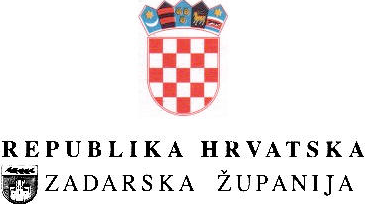 